Name of activity:  NSS Day Celebration at college campusCategory: Student’s ActivityOrganising unit: NSS Cell, RKSMVVDate: 24/9/23Time: 1.45 pm Venue: Swamiji Bhaban, RKSMVVName of resource person/s (with designation):  XXNumber of participants: 20Brief description of the event: On 24.09.2022 NSS Unit of Ramakrishna Sarada Mission Vivekananda Vidyabhavan observed NSS day by starting free tutorial classes for the nearby slum children. Henceforth, NSS  volunteers will take tutorial classes for the children every Wednesday and Saturday. Today 12 volunteers taught 10 children. Some gifts like pencil boxes, pens, pencils, erasers and food packets are distributed among them. There was also a tree plantation programme. Six NSS volunteers planted ten saplings on the college campus.Programme OutcomeNSS day celebrations contribute to the holistic development of students by fostering social responsibility, leadership skills, and a deeper understanding of societal issues. Tree plantation events offer educational opportunities for participants to learn about the importance of trees, ecosystems, and environmental sustainability. Overall, tree plantation initiatives yield numerous benefits for the environment, communities, and individuals, contributing to a healthier and more sustainable future.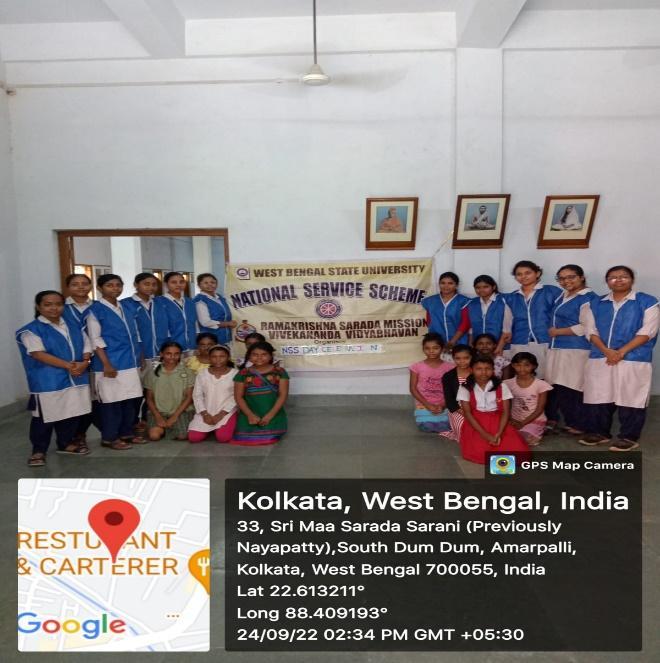 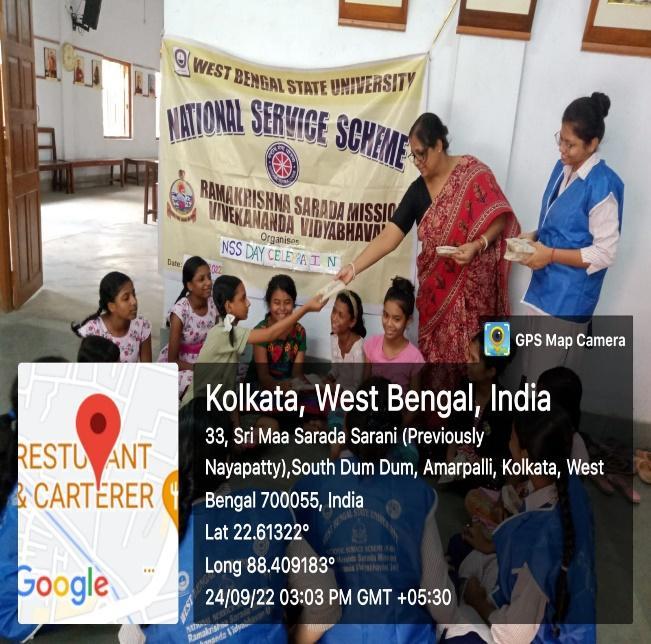 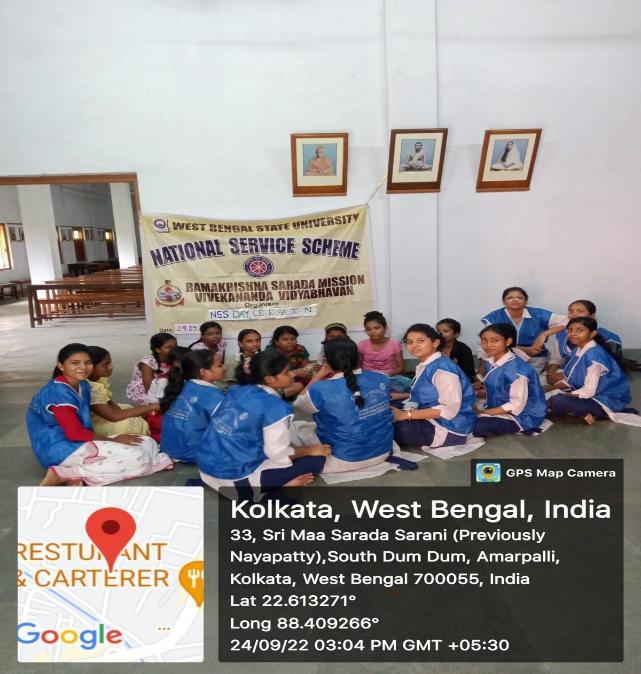 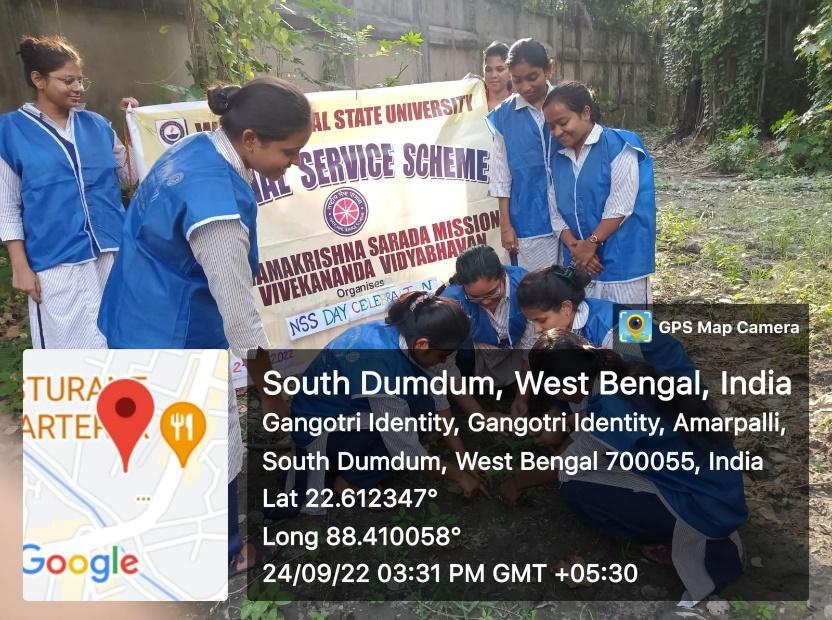 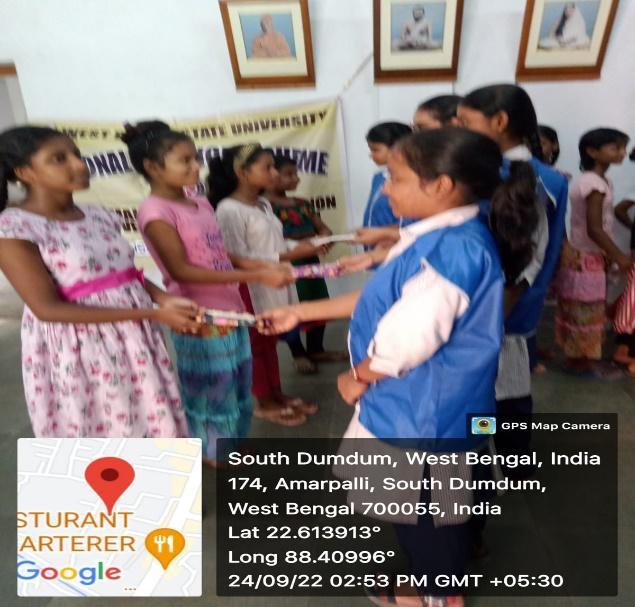 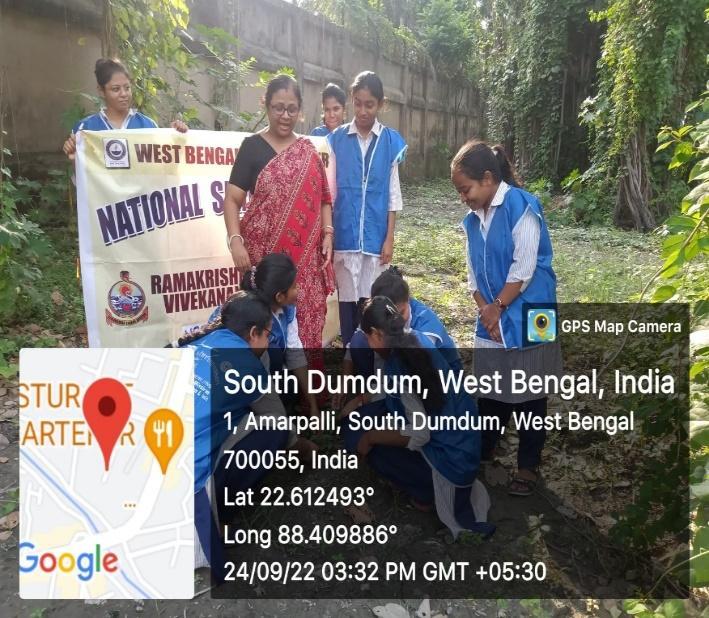 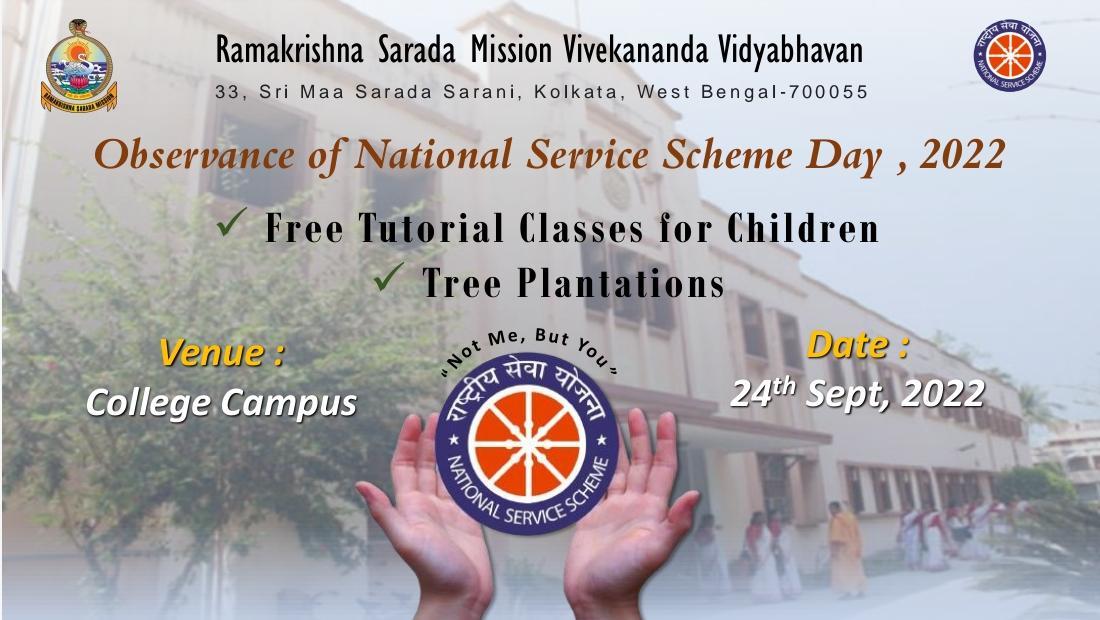 